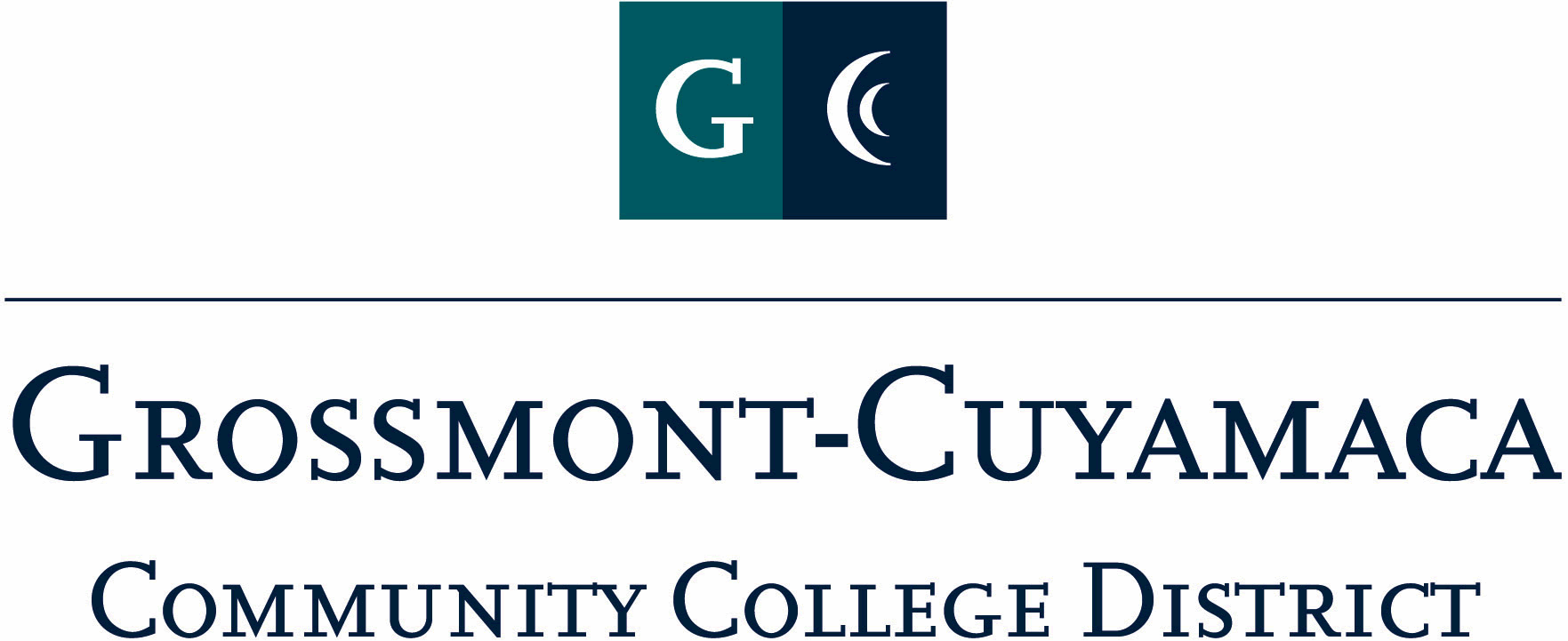 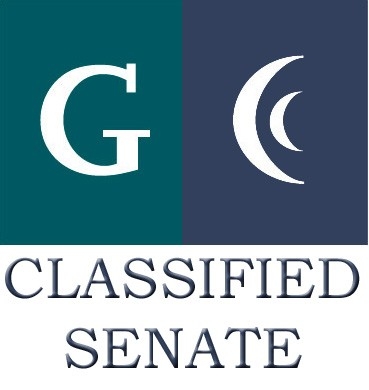 CLASSIFIED SENATEEXECUTIVE BOARD MEETINGMay 5, 2009 - Meeting MinutesFOR INFORMATION ONLYMembers Present:  Debi Miller, Paula Tillery, , Pat Murray Jean Wallace,  Ball, Patricia Bailey1.	Welcome and Call to OrderThe meeting was called to order at 12:07p and quorum was not met. 2.	Approval of Minutes from 5/5/09The minutes from May 5, 2009 cannot be approved because quorum was not met, but will be placed on the website for informational purposes only.3.	 Accreditation Follow-up Report:  Pam Amor, Associate Dean of Instructional Services was a guest at our meeting to field any comments, questions or discussion concerning the Grossmont College Follow-up Report that was e-mailed to all Executive Board members.  She went through the three Recommendations and gave an overview of what the report included and the process involved.  She also indicated that a link to the report will be sent district-wide to include a link for comments.  The Accreditation Steering Committee will gather all the information by June 30, and respond accordingly.  Pam Amor fielded some questions from the group. L. Davidson started a discussion on the survey and how it demonstrates a one-way communication from district services to all employees, what about a survey that includes communication the other way? After a collegial discussion by the group, Pam Amor did indicate that the district is trying to move forward with better channels of communication and would bring this matter to the Steering Committee.Method of Communication: Tina Pit, Grossmont College Vice President of Academic Affairs and Tim Flood, Acting Vice President of Administrative Services and were placed on the agenda to discuss a standardized way to communicate throughout the district.   has been attending shared governance meeting throughout the district to discuss the matter.  Tim Flood added that IS is in the process of providing training for all employees in preparation of communication to be by e-mail exclusively.  Since there are a number of classified staff that do not have access to a computer on a daily basis, Tim Flood is working with IS and the staff to bridge the gap and to find a time suitable for these classified staff to be accommodated in an effort to find a universal way to communicate.  After a shared discussion, Debi Miller suggested that a workgroup or task force be created to address this specific concern and include classified representation from the District,   and  and include student representation. Debi Miller directed the group to forward any suggestions to Tim and Tina via e-mail.	The group discussed and P. Murray would like to identify those classified members and target them to find out what the difficulty would be.  Tim Flood added that it would make a statement as an institution to have a universal mode of communication.3.	Communication:  Due to our guest presentation, there was not ample time for communications.VP Reports	District: 	Grossmont: 	Cuyamaca: President’s Report:  Treasurer Report:  4.	Continuing Business CCSA Handbook (2nd Read) – Debi Miller instructed everyone to look at the handbook over the next month, and to bring any comments, changes, edits, etc. by e-mail to her and she will incorporate.  She will bring this line item forward at the next meeting for approval.5.	Fundraising Activities:Padres –  informed the group that the May 16th fundraising day would be paid for and will work with Jason at Padre Sales office to see if we can reduce the number of required tickets to sell.  Rocky will e-mail the E-Board the information.6.	Governance:  Nothing brought forward.7.	New Business: Pat Murray, VP from GC referred to Bylaw 4.2.2 and would like the Classified Senate E-Board to consider editing the bylaw to include “by proxy” voting.  She will bring a motion forward through e-mail for the group to approve.Election Results:  Paula Tillery and , Election Committee members brought forward those members nominated for officer positions as follows:DistrictwidePresident: Pat Murray, Debi MillerTreasurer: , Christine YoshiokaSecretary: Tasa Campos, , Jacqueline OsborneVice President: Pat MurrayMember at Large: Senators: , Vice President: Senators: Monica Farris, Kimberly Gioscia, Serene PritchettDistrictVice President: , Paula TilleryMember at Large: Senators: , , , Scott Howell, , After these nominations were read into the record, the President called for nominations from the floor.  The following nominations were recorded:By Pat MurrayGC Senator: Karen McCoy, Laura Murphy, Jean WallaceCC Member at Large: Patricia BaileyCC Senators: Patricia BaileyBy Debi MillerCC Senator: The meeting adjourned at 12:59